INFORME DE ACTIVIDADES 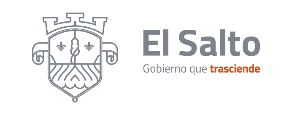 AGOSTO 2022                COORDINACIÓN DE DELEGACIONES Y AGENCIAS MUNICIPALES DEPENDENCIA: AGENCIA  MUNICIPAL  LOMAS DEL SALTO RESPONSABLE: PAULINA CITLALY GARCIA OCHOA.ACTIVIDADESNÚMERO DE SOLICITUDES SOLICITUDES RESUELTAS OBSERVACIONES Reparación de fugas de agua22con buena respuestaSolicitudes de pipa de agua00Desazolve de drenajes y fosa particular1212Ningún reporte atendido Limpieza de alcantarillas, bocas de tormenta y canal de desagüeALCANTARILLAS;3BOCAS DE TORMENTA;4DESAGUE;50reportes sin resolver de dichas peticiones Recuperación de espacios públicos20Ninguna respuesta de dicha peticionSolicitudes de parques y jardines20Solicitudes de arreglo de luminarias5         5 Solo falta una cuadra por terminar Solicitudes de recolección de basura104Atendiendo los reportes pero no llevan las secuencias de los días correspondientes Reportes de seguridad pública             88Excelente respuesta por parte de la comisaría  Reportes de perros agresivos120sin respuesta de salud animal Solicitudes al área de Fomento Agropecuario00por el momento no contamos con peticiones Solicitud de arreglo de calles300Se envió oficios a mantenimiento  urbano pero aun no hay respuesta Gestión de apoyos sociales0Por el momento no contamos con ningún apoyo 